Unit 6 Southeast Asia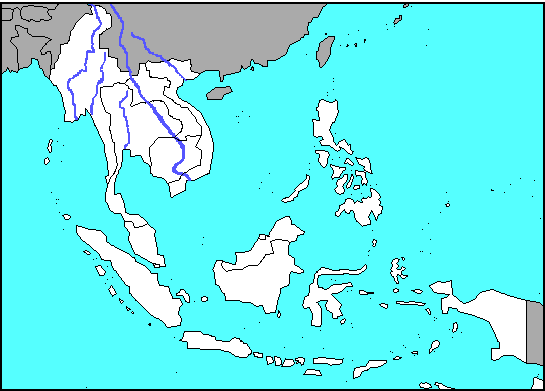 Geography: Countries: Indonesia, Malaysia, Thailand, Laos, Cambodia, Vietnam, Singapore, Philippines, MynamarWaters: South China Sea, Philippine Sea, Andaman Sea, Java Sea, Banda Sea, Celebes Sea, Pacific Ocean, Indian Ocean, Gulf of Tonkin, Gulf of Thailand, Gulf of Martaban, Bay of Bengal, Strait of MalaccaRivers: Irrawady, Chao Phraya, Mekong, RedIslands: Philippines, Sumatra, Java, Borneo, Celebes, New GuineaCities: Rangoon, Bangkok, Hanoi, Kuala Lampur, Jakarta, Manila 